Publicado en Valencia el 12/01/2017 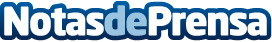 ¿Vas a pintar tu vivienda este año? Tendencias 2017Aprovechando que ya se acerca el buen tiempo en unos meses, es el momento de ir pensando en pintar la vivienda; los que ya lo tengan en mente, deben ir mirando qué tendencias se llevarán este año. Desde Pintores Torrente, una empresa de pintores en Valencia, quieren mostrar las tendencias de 2017
Datos de contacto:Gonzalo EnguixPintores Torrente.674475975Nota de prensa publicada en: https://www.notasdeprensa.es/vas-a-pintar-tu-vivienda-este-ano-tendencias Categorias: Inmobiliaria Interiorismo Construcción y Materiales http://www.notasdeprensa.es